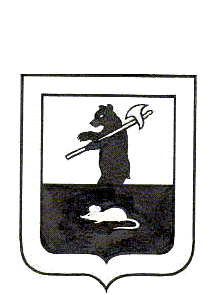 АДМИНИСТРАЦИЯ  ГОРОДСКОГО  ПОСЕЛЕНИЯ  МЫШКИНПОСТАНОВЛЕНИЕг. Мышкин07.08. 2019						     		      	                    № 187О выделении мест для размещенияпечатных агитационных материалов	На основании ст. 54 Федерального закона от 12.06.2002 №67-ФЗ «Об основных гарантиях избирательных прав и права на участие в референдуме граждан Российской Федерации», ст. 65 Закона Ярославской области от 02.06.2003 № 27-з «О выборах в органы государственной власти Ярославской области и органы местного самоуправления муниципальных образований Ярославской области», по согласованию с Администрацией Мышкинского муниципального района,ПОСТАНОВЛЯЕТ:          1.Выделить места для размещения печатных агитационных материалов по выборам депутатов Муниципального Совета городского поселения Мышкин четвертого созыва 8 сентября 2019 года:2.Контроль за исполнением настоящего постановления оставляю за собой.3.Настоящее постановление разместить на официальном  сайте  Администрации  городского поселения Мышкин в информационно – телекоммуникационной сети «Интернет» и опубликовать в газете «Волжские зори».4.Настоящее постановление вступает в силу после официального опубликования.Глава городского поселения  Мышкин        				Е.В.ПетровИзбирательные участкиМеста размещения агитационных материаловПятимандатный избирательный округ №1№0714, №0717Площадь Никольская (полностью)Территория Хлебозавода (полностью)Улица Ананьинская (полностью)Улица Газовиков д.1,3,5,7,9 (корпус 1), 9 (корпус2)Улица Загородная д. с 1-43Улица К. Либкнехта д. с 8-25, 31,33Улица Л. Толстого (полностью)Улица Ленина (полностью)Улица Лесная (полностью)Улица Луговая (полностью)Улица Мелиораторов (полностью)Улица Мира (полностью)Улица Мологская д. с 1-33, 36Улица Никольская д. 4,9,20аУлица Никольский ручей (полностью)Улица Окружная (полностью)Улица Орджоникидзе (полностью)Улица Солнечная (полностью)Улица Угличская (полностью)Улица Успенская (полностью)Улица Фурманова (полностью)Улица Энергетиков (полностью)Переулок Колхозный (полностью)Переулок Дорожный (полностью)Переулок Кирпичный (полностью)Пятимандатный избирательный округ №2№0715, №0716Улица 60 лет Победы (полностью)Улица Гагарина (полностью)Улица Газовиков д. 4а,6,8, с 12-37Улица Д. Бедного (полностью)Улица Загородная д. с 45-91Улица К. Либкнехта д. 26,30/6,32, с 36 и до концаУлица Ковалева (полностью)Улица Комсомольская (полностью)Улица М. Горького (полностью)Улица Мологская д. 36-а, с 40-103Улица Молодежная (полностью)Улица Нагорная (полностью)Улица Никольская д. 19, с 24-65Улица Полевая (полностью)Улица Рыболовка (полностью)Улица Самкова (полностью)Улица Советская (полностью)Улица Строителей (полностью)Улица Штабская (полностью)Переулок Волжский (полностью)Переулок Дружбы (полностью)Переулок СтадионовскийПереулок Школьный (полностью)г. Мышкин- на лайтпостере пл. Успенская, д. 3 (у здания Администрации ММР №2);На тумбах и стендах для объявлений:-ул. Газовиков, д. 1 (в районе мебельного магазина);-ул. К. Либкнехта, д. 35 (около Политехнического колледжа – 34),-ул. К. Либкнехта, д. 102а (около магазина «Евгения»);-ул. Лесная, д. 16а (около магазина «Надежда»);-ул. Успенская (остановка в районе Ветеринарной клиники, д. 23);- ул. Успенская (остановка в районе магазина «Волжанка», д. 18);-ул. Угличская, д. 13 (Банк «Севергазбанк»);-ул. Солнечная (в районе домов №1 и №2);-ул. Окружная (магазин ИП Пилипенко»).